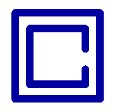 Packing ListCampers are welcome to pack their belongings in a trunk, duffel bag, suitcase, or plastic drawers. Storage space is limited in the cabins. We will assist campers to the best of our ability to create an adequate amount of space for their luggage.Water Bottle!Twin bedding or sleeping bagPillow & pillow caseComfortable clothes & PajamasUnderwear and socks for a weekOld clothes for messy activitiesModest active wear swimsuit(s)Tennis shoes & pool shoesWater shoes (mandatory for river use, closed toe recommended, back strap is required on all sandals, Crocs are not allowed in the river)Shampoo, soap, deodorant etc.Comb and brushTowels (one for pool/river and one for shower) and washclothsLong sleeved shirt or light jacketSunscreen (cap)Flashlight with new batteriesBug sprayExtra blanket or sleeping bag for cool nights, movie night and bonfireStationery/postcards to write letters & stamps (please self- address and stamp envelopes for younger campers)Optional items: Non-digital camera (not a cell phone), Musical instrumentsWhat Not to Bring:NO electronic devices, cell phones, I-pads, etc. If these are brought to camp, they will be taken up and returned to parents at the closing.NO weapons, knives, firearms, fireworks, etc.NO illegal substances: alcohol, drugs, non-prescription drugs, tobacco products.NO money is needed during the week, and snacks are not allowed in the cabins.NO pets.Camp Capers cannot be responsible for jewelry and other valuables or articles left or lost at camp.